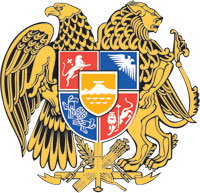 ՀԱՅԱՍՏԱՆԻ ՀԱՆՐԱՊԵՏՈՒԹՅԱՆ  ԿԱՌԱՎԱՐՈՒԹՅՈՒՆՈ  Ր  Ո  Շ  Ո Ւ  Մ16 մարտի 2023 թվականի  N              - Ն«ՀԱՅԱՍՏԱՆԻ ՀԱՆՐԱՊԵՏՈՒԹՅԱՆ 2023 ԹՎԱԿԱՆԻ ՊԵՏԱԿԱՆ ԲՅՈՒՋԵԻ ՄԱՍԻՆ» ՀԱՅԱՍՏԱՆԻ ՀԱՆՐԱՊԵՏՈՒԹՅԱՆ ՕՐԵՆՔՈՒՄ ՎԵՐԱԲԱՇԽՈՒՄ, ՀԱՅԱՍՏԱՆԻ ՀԱՆՐԱՊԵՏՈՒԹՅԱՆ ԿԱՌԱՎԱՐՈՒԹՅԱՆ 2022  ԹՎԱԿԱՆԻ ԴԵԿՏԵՄԲԵՐԻ 29-Ի N 2111-Ն ՈՐՈՇՄԱՆ ՄԵՋ ՓՈՓՈԽՈՒԹՅՈՒՆՆԵՐ ԵՎ ԼՐԱՑՈՒՄՆԵՐ ԿԱՏԱՐԵԼՈՒ  ՄԱՍԻՆ-----------------------------------------------------------------------------------------------------------------	«Հայաստանի Հանրապետության բյուջետային համակարգի մասին» Հայաստանի Հանրապետության օրենքի 23-րդ հոդվածի 3-րդ մասին և «Նորմատիվ իրավական ակտերի մասին» Հայաստանի Հանրապետության օրենքի 33-րդ հոդվածին համապատասխան` Հայաստանի Հանրապետության կառավարությունը    ո ր ո շ ու մ     է.1. «Հայաստանի Հանրապետության 2023 թվականի պետական բյուջեի մասին» Հայաստանի Հանրապետության օրենքի N 1 հավելվածի N 2 աղյուսակում կատարել վերաբաշխում և «Հայաստանի Հանրապետության կառավարության 2022 թվականի դեկտեմբերի 29-ի «Հայաստանի Հանրապետության 2023 թվականի պետական բյուջեի կատարումն ապահովող միջոցառումների մասին»  N 2111-Ն որոշման NN 3, 4, 5, 9 և 9.1 հավելվածներում կատարել փոփոխություններ և լրացումներ՝  համաձայն NN 1, 2, 3, 4, 5 և 6 հավելվածների:2. Սույն որոշումն ուժի մեջ է մտնում պաշտոնական հրապարակմանը հաջորդող օրվանից:ՀԱՅԱՍՏԱՆԻ ՀԱՆՐԱՊԵՏՈՒԹՅԱՆ                ՎԱՐՉԱՊԵՏ					         Ն. ՓԱՇԻՆՅԱՆԵրևան    Հավելված N 1       	   						          ՀՀ կառավարության 2023 թվականի						   	 						           մարտի 16-ի N           - Ն  որոշման            ՀԱՅԱՍՏԱՆԻ ՀԱՆՐԱՊԵՏՈՒԹՅԱՆ                 ՎԱՐՉԱՊԵՏԻ ԱՇԽԱՏԱԿԱԶՄԻ                             ՂԵԿԱՎԱՐ								Ա. ՀԱՐՈՒԹՅՈՒՆՅԱՆ    Հավելված N 2       	   						          ՀՀ կառավարության 2023 թվականի						   	 						         մարտի 16-ի N           - Ն  որոշման         ՀԱՅԱՍՏԱՆԻ ՀԱՆՐԱՊԵՏՈՒԹՅԱՆ             ՎԱՐՉԱՊԵՏԻ ԱՇԽԱՏԱԿԱԶՄԻ                           ՂԵԿԱՎԱՐ								Ա. ՀԱՐՈՒԹՅՈՒՆՅԱՆ    Հավելված N 3       	   						          ՀՀ կառավարության 2023 թվականի						   	 						            մարտի 16-ի N           - Ն  որոշման           ՀԱՅԱՍՏԱՆԻ ՀԱՆՐԱՊԵՏՈՒԹՅԱՆ                ՎԱՐՉԱՊԵՏԻ ԱՇԽԱՏԱԿԱԶՄԻ                            ՂԵԿԱՎԱՐ									Ա. ՀԱՐՈՒԹՅՈՒՆՅԱՆ    Հավելված N 4       	   						          ՀՀ կառավարության 2023 թվականի						   	 						         մարտի 16-ի N           - Ն  որոշման      ՀԱՅԱՍՏԱՆԻ ՀԱՆՐԱՊԵՏՈՒԹՅԱՆ         ՎԱՐՉԱՊԵՏԻ ԱՇԽԱՏԱԿԱԶՄԻ                      ՂԵԿԱՎԱՐ								Ա. ՀԱՐՈՒԹՅՈՒՆՅԱՆ    Հավելված N 5       	   						          ՀՀ կառավարության 2023 թվականի						   	 						         մարտի 16-ի N           - Ն  որոշման                       ՀԱՅԱՍՏԱՆԻ ՀԱՆՐԱՊԵՏՈՒԹՅԱՆ                          ՎԱՐՉԱՊԵՏԻ ԱՇԽԱՏԱԿԱԶՄԻ                                       ՂԵԿԱՎԱՐ							         Ա. ՀԱՐՈՒԹՅՈՒՆՅԱՆ    Հավելված N 6       	   						          ՀՀ կառավարության 2023 թվականի						   	 						         մարտի 16-ի N           - Ն  որոշման                       ՀԱՅԱՍՏԱՆԻ ՀԱՆՐԱՊԵՏՈՒԹՅԱՆ                            ՎԱՐՉԱՊԵՏԻ ԱՇԽԱՏԱԿԱԶՄԻ                                       ՂԵԿԱՎԱՐ								Ա. ՀԱՐՈՒԹՅՈՒՆՅԱՆ«ՀԱՅԱՍՏԱՆԻ ՀԱՆՐԱՊԵՏՈՒԹՅԱՆ 2023 ԹՎԱԿԱՆԻ ՊԵՏԱԿԱՆ ԲՅՈՒՋԵԻ ՄԱՍԻՆ» ՀԱՅԱՍՏԱՆԻ ՀԱՆՐԱՊԵՏՈՒԹՅԱՆ ՕՐԵՆՔԻ  N 1 ՀԱՎԵԼՎԱԾԻ N 2 ԱՂՅՈՒՍԱԿՈՒՄ ԿԱՏԱՐՎՈՂ ՎԵՐԱԲԱՇԽՈՒՄԸ ԵՎ ՀԱՅԱՍՏԱՆԻ ՀԱՆՐԱՊԵՏՈՒԹՅԱՆ ԿԱՌԱՎԱՐՈՒԹՅԱՆ 2022 ԹՎԱԿԱՆԻ ԴԵԿՏԵՄԲԵՐԻ 29-Ի N 2111-Ն ՈՐՈՇՄԱՆ N 5 ՀԱՎԵԼՎԱԾԻ N 1 ԱՂՅՈՒՍԱԿՈՒՄ ԿԱՏԱՐՎՈՂ ՓՈՓՈԽՈՒԹՅՈՒՆՆԵՐԸ ԵՎ ԼՐԱՑՈՒՄՆԵՐԸ«ՀԱՅԱՍՏԱՆԻ ՀԱՆՐԱՊԵՏՈՒԹՅԱՆ 2023 ԹՎԱԿԱՆԻ ՊԵՏԱԿԱՆ ԲՅՈՒՋԵԻ ՄԱՍԻՆ» ՀԱՅԱՍՏԱՆԻ ՀԱՆՐԱՊԵՏՈՒԹՅԱՆ ՕՐԵՆՔԻ  N 1 ՀԱՎԵԼՎԱԾԻ N 2 ԱՂՅՈՒՍԱԿՈՒՄ ԿԱՏԱՐՎՈՂ ՎԵՐԱԲԱՇԽՈՒՄԸ ԵՎ ՀԱՅԱՍՏԱՆԻ ՀԱՆՐԱՊԵՏՈՒԹՅԱՆ ԿԱՌԱՎԱՐՈՒԹՅԱՆ 2022 ԹՎԱԿԱՆԻ ԴԵԿՏԵՄԲԵՐԻ 29-Ի N 2111-Ն ՈՐՈՇՄԱՆ N 5 ՀԱՎԵԼՎԱԾԻ N 1 ԱՂՅՈՒՍԱԿՈՒՄ ԿԱՏԱՐՎՈՂ ՓՈՓՈԽՈՒԹՅՈՒՆՆԵՐԸ ԵՎ ԼՐԱՑՈՒՄՆԵՐԸ«ՀԱՅԱՍՏԱՆԻ ՀԱՆՐԱՊԵՏՈՒԹՅԱՆ 2023 ԹՎԱԿԱՆԻ ՊԵՏԱԿԱՆ ԲՅՈՒՋԵԻ ՄԱՍԻՆ» ՀԱՅԱՍՏԱՆԻ ՀԱՆՐԱՊԵՏՈՒԹՅԱՆ ՕՐԵՆՔԻ  N 1 ՀԱՎԵԼՎԱԾԻ N 2 ԱՂՅՈՒՍԱԿՈՒՄ ԿԱՏԱՐՎՈՂ ՎԵՐԱԲԱՇԽՈՒՄԸ ԵՎ ՀԱՅԱՍՏԱՆԻ ՀԱՆՐԱՊԵՏՈՒԹՅԱՆ ԿԱՌԱՎԱՐՈՒԹՅԱՆ 2022 ԹՎԱԿԱՆԻ ԴԵԿՏԵՄԲԵՐԻ 29-Ի N 2111-Ն ՈՐՈՇՄԱՆ N 5 ՀԱՎԵԼՎԱԾԻ N 1 ԱՂՅՈՒՍԱԿՈՒՄ ԿԱՏԱՐՎՈՂ ՓՈՓՈԽՈՒԹՅՈՒՆՆԵՐԸ ԵՎ ԼՐԱՑՈՒՄՆԵՐԸ«ՀԱՅԱՍՏԱՆԻ ՀԱՆՐԱՊԵՏՈՒԹՅԱՆ 2023 ԹՎԱԿԱՆԻ ՊԵՏԱԿԱՆ ԲՅՈՒՋԵԻ ՄԱՍԻՆ» ՀԱՅԱՍՏԱՆԻ ՀԱՆՐԱՊԵՏՈՒԹՅԱՆ ՕՐԵՆՔԻ  N 1 ՀԱՎԵԼՎԱԾԻ N 2 ԱՂՅՈՒՍԱԿՈՒՄ ԿԱՏԱՐՎՈՂ ՎԵՐԱԲԱՇԽՈՒՄԸ ԵՎ ՀԱՅԱՍՏԱՆԻ ՀԱՆՐԱՊԵՏՈՒԹՅԱՆ ԿԱՌԱՎԱՐՈՒԹՅԱՆ 2022 ԹՎԱԿԱՆԻ ԴԵԿՏԵՄԲԵՐԻ 29-Ի N 2111-Ն ՈՐՈՇՄԱՆ N 5 ՀԱՎԵԼՎԱԾԻ N 1 ԱՂՅՈՒՍԱԿՈՒՄ ԿԱՏԱՐՎՈՂ ՓՈՓՈԽՈՒԹՅՈՒՆՆԵՐԸ ԵՎ ԼՐԱՑՈՒՄՆԵՐԸ«ՀԱՅԱՍՏԱՆԻ ՀԱՆՐԱՊԵՏՈՒԹՅԱՆ 2023 ԹՎԱԿԱՆԻ ՊԵՏԱԿԱՆ ԲՅՈՒՋԵԻ ՄԱՍԻՆ» ՀԱՅԱՍՏԱՆԻ ՀԱՆՐԱՊԵՏՈՒԹՅԱՆ ՕՐԵՆՔԻ  N 1 ՀԱՎԵԼՎԱԾԻ N 2 ԱՂՅՈՒՍԱԿՈՒՄ ԿԱՏԱՐՎՈՂ ՎԵՐԱԲԱՇԽՈՒՄԸ ԵՎ ՀԱՅԱՍՏԱՆԻ ՀԱՆՐԱՊԵՏՈՒԹՅԱՆ ԿԱՌԱՎԱՐՈՒԹՅԱՆ 2022 ԹՎԱԿԱՆԻ ԴԵԿՏԵՄԲԵՐԻ 29-Ի N 2111-Ն ՈՐՈՇՄԱՆ N 5 ՀԱՎԵԼՎԱԾԻ N 1 ԱՂՅՈՒՍԱԿՈՒՄ ԿԱՏԱՐՎՈՂ ՓՈՓՈԽՈՒԹՅՈՒՆՆԵՐԸ ԵՎ ԼՐԱՑՈՒՄՆԵՐԸ«ՀԱՅԱՍՏԱՆԻ ՀԱՆՐԱՊԵՏՈՒԹՅԱՆ 2023 ԹՎԱԿԱՆԻ ՊԵՏԱԿԱՆ ԲՅՈՒՋԵԻ ՄԱՍԻՆ» ՀԱՅԱՍՏԱՆԻ ՀԱՆՐԱՊԵՏՈՒԹՅԱՆ ՕՐԵՆՔԻ  N 1 ՀԱՎԵԼՎԱԾԻ N 2 ԱՂՅՈՒՍԱԿՈՒՄ ԿԱՏԱՐՎՈՂ ՎԵՐԱԲԱՇԽՈՒՄԸ ԵՎ ՀԱՅԱՍՏԱՆԻ ՀԱՆՐԱՊԵՏՈՒԹՅԱՆ ԿԱՌԱՎԱՐՈՒԹՅԱՆ 2022 ԹՎԱԿԱՆԻ ԴԵԿՏԵՄԲԵՐԻ 29-Ի N 2111-Ն ՈՐՈՇՄԱՆ N 5 ՀԱՎԵԼՎԱԾԻ N 1 ԱՂՅՈՒՍԱԿՈՒՄ ԿԱՏԱՐՎՈՂ ՓՈՓՈԽՈՒԹՅՈՒՆՆԵՐԸ ԵՎ ԼՐԱՑՈՒՄՆԵՐԸ«ՀԱՅԱՍՏԱՆԻ ՀԱՆՐԱՊԵՏՈՒԹՅԱՆ 2023 ԹՎԱԿԱՆԻ ՊԵՏԱԿԱՆ ԲՅՈՒՋԵԻ ՄԱՍԻՆ» ՀԱՅԱՍՏԱՆԻ ՀԱՆՐԱՊԵՏՈՒԹՅԱՆ ՕՐԵՆՔԻ  N 1 ՀԱՎԵԼՎԱԾԻ N 2 ԱՂՅՈՒՍԱԿՈՒՄ ԿԱՏԱՐՎՈՂ ՎԵՐԱԲԱՇԽՈՒՄԸ ԵՎ ՀԱՅԱՍՏԱՆԻ ՀԱՆՐԱՊԵՏՈՒԹՅԱՆ ԿԱՌԱՎԱՐՈՒԹՅԱՆ 2022 ԹՎԱԿԱՆԻ ԴԵԿՏԵՄԲԵՐԻ 29-Ի N 2111-Ն ՈՐՈՇՄԱՆ N 5 ՀԱՎԵԼՎԱԾԻ N 1 ԱՂՅՈՒՍԱԿՈՒՄ ԿԱՏԱՐՎՈՂ ՓՈՓՈԽՈՒԹՅՈՒՆՆԵՐԸ ԵՎ ԼՐԱՑՈՒՄՆԵՐԸ(հազ. դրամ)(հազ. դրամ)
Ծրագրային դասիչը
Ծրագրային դասիչըԲյուջետային հատկացումների գլխավոր կարգադրիչների, ծրագրերի և միջոցառումների անվանումներըՑուցանիշների փոփոխությունները ավելացումները նշված են դրական նշանով, իսկ նվազեցումները՝ փակագծերումՑուցանիշների փոփոխությունները ավելացումները նշված են դրական նշանով, իսկ նվազեցումները՝ փակագծերումՑուցանիշների փոփոխությունները ավելացումները նշված են դրական նշանով, իսկ նվազեցումները՝ փակագծերումՑուցանիշների փոփոխությունները ավելացումները նշված են դրական նշանով, իսկ նվազեցումները՝ փակագծերումծրագիրըմիջոցառումըԲյուջետային հատկացումների գլխավոր կարգադրիչների, ծրագրերի և միջոցառումների անվանումներըառաջին եռամսյակառաջին կիսամյակինն ամիստարի ԸՆԴԱՄԵՆԸ՝0.0 0.0 0.0 0.0  ՀՀ  աշխատանքի և սոցիալական հարցերի նախարարություն0.0 0.0 0.0 0.0  1088 Ծրագրի անվանումը0.0 0.0 0.0 0.0  Զբաղվածության ծրագիր Ծրագրի նպատակը Բնակչության կայուն և ժամանակավոր զբաղվածության ապահովմանը միտված պայմանների ստեղծում Վերջնական արդյունքի նկարագրությունը Կայուն և ժամանակավոր զբաղվածների թվաքանակի աճ Ծրագրի միջոցառումներ Ծրագրի միջոցառումներ Ծրագրի միջոցառումներ 12001 Միջոցառման անվանումը(18,806.7)(39,656.7)(55,206.7)(76,924.5) Աշխատաշուկայում անմրցունակ անձանց փոքր ձեռնարկատիրական գործունեության աջակցության տրամադրում Միջոցառման նկարագրությունը Փոքր ձեռնարկատիրական գործունեությամբ զբաղվելու և լրացուցիչ աշխատատեղեր ստեղծելու նպատակով աշխատաշուկայում անմրցունակ անձանց ֆինանսական աջակցության տրամադրում՝ ապահովելով հավասար հնարավորություններ  կանանց և տղամարդկանց համար Միջոցառման տեսակը Տրանսֆերտների տրամադրում12018 Միջոցառման անվանումը18,806.7 39,656.7 55,206.7 76,924.5 Ադրբեջանի կողմից 2016 և 2020 թվականներին սանձազերծված ռազմական գործողություններին մասնակցած գործազուրկ անձանց մասնագիտական ուսուցման կազմակերպման և զբաղվածության ապահովում Միջոցառման նկարագրությունըԶբաղվածության ապահովում Ադրբեջանի կողմից 2016 և 2020 թվականներին սանձազերծված ռազմական գործողություններին մասնակցած գործազուրկ անձանց համար Միջոցառման տեսակը Տրանսֆերտների տրամադրում ՀՀ կառավարություն0.0 0.0 0.0 0.0  1139  Ծրագրի անվանումը0.0 0.0 0.0 0.0  ՀՀ կառավարության պահուստային ֆոնդ Ծրագրի նպատակը Պետական բյուջեում չկանխատեսված, ինչպես նաեւ բյուջետային երաշխիքների ապահովման ծախսերի ֆինանսավորման ապահովում Վերջնական արդյունքի նկարագրությունը Պահուստային ֆոնդի կառավարման արդյունավետության և թափանցիկության ապահովում Ծրագրի միջոցառումներ Ծրագրի միջոցառումներ Ծրագրի միջոցառումներ 11001 Միջոցառման անվանումը(18,806.7)(39,656.7)(55,206.7)(76,924.5) 11001 ՀՀ կառավարության պահուստային ֆոնդ 11001 Միջոցառման նկարագրությունը 11001ՀՀ պետական բյուջեում նախատեսված ելքերի լրացուցիչ ֆինանսավորման, պետական բյուջեում չկանխատեսված ելքերի, ինչպես նաև բյուջետային երաշխիքների ապահովման ելքերի ֆինանսավորման ապահովում 11001 Միջոցառման տեսակը 11001 Ծառայությունների մատուցում11001 Միջոցառման անվանումը18,806.7 39,656.7 55,206.7 76,924.5 11001 ՀՀ կառավարության պահուստային ֆոնդ11001 Միջոցառման նկարագրությունը11001ՀՀ պետական բյուջեում նախատեսված ելքերի լրացուցիչ ֆինանսավորման, պետական բյուջեում չկանխատեսված ելքերի, ինչպես նաև բյուջետային երաշխիքների ապահովման ելքերի ֆինանսավորման ապահովում11001 Միջոցառման տեսակը11001 Ծառայությունների մատուցումՀԱՅԱՍՏԱՆԻ ՀԱՆՐԱՊԵՏՈՒԹՅԱՆ ԿԱՌԱՎԱՐՈՒԹՅԱՆ 2022 ԹՎԱԿԱՆԻ ԴԵԿՏԵՄԲԵՐԻ 29-Ի N 2111-Ն ՈՐՈՇՄԱՆ  NN 3 ԵՎ 4 ՀԱՎԵԼՎԱԾՆԵՐՈՒՄ ԿԱՏԱՐՎՈՂ ՓՈՓՈԽՈՒԹՅՈՒՆՆԵՐԸ ԵՎ ԼՐԱՑՈՒՄՆԵՐԸՀԱՅԱՍՏԱՆԻ ՀԱՆՐԱՊԵՏՈՒԹՅԱՆ ԿԱՌԱՎԱՐՈՒԹՅԱՆ 2022 ԹՎԱԿԱՆԻ ԴԵԿՏԵՄԲԵՐԻ 29-Ի N 2111-Ն ՈՐՈՇՄԱՆ  NN 3 ԵՎ 4 ՀԱՎԵԼՎԱԾՆԵՐՈՒՄ ԿԱՏԱՐՎՈՂ ՓՈՓՈԽՈՒԹՅՈՒՆՆԵՐԸ ԵՎ ԼՐԱՑՈՒՄՆԵՐԸՀԱՅԱՍՏԱՆԻ ՀԱՆՐԱՊԵՏՈՒԹՅԱՆ ԿԱՌԱՎԱՐՈՒԹՅԱՆ 2022 ԹՎԱԿԱՆԻ ԴԵԿՏԵՄԲԵՐԻ 29-Ի N 2111-Ն ՈՐՈՇՄԱՆ  NN 3 ԵՎ 4 ՀԱՎԵԼՎԱԾՆԵՐՈՒՄ ԿԱՏԱՐՎՈՂ ՓՈՓՈԽՈՒԹՅՈՒՆՆԵՐԸ ԵՎ ԼՐԱՑՈՒՄՆԵՐԸՀԱՅԱՍՏԱՆԻ ՀԱՆՐԱՊԵՏՈՒԹՅԱՆ ԿԱՌԱՎԱՐՈՒԹՅԱՆ 2022 ԹՎԱԿԱՆԻ ԴԵԿՏԵՄԲԵՐԻ 29-Ի N 2111-Ն ՈՐՈՇՄԱՆ  NN 3 ԵՎ 4 ՀԱՎԵԼՎԱԾՆԵՐՈՒՄ ԿԱՏԱՐՎՈՂ ՓՈՓՈԽՈՒԹՅՈՒՆՆԵՐԸ ԵՎ ԼՐԱՑՈՒՄՆԵՐԸՀԱՅԱՍՏԱՆԻ ՀԱՆՐԱՊԵՏՈՒԹՅԱՆ ԿԱՌԱՎԱՐՈՒԹՅԱՆ 2022 ԹՎԱԿԱՆԻ ԴԵԿՏԵՄԲԵՐԻ 29-Ի N 2111-Ն ՈՐՈՇՄԱՆ  NN 3 ԵՎ 4 ՀԱՎԵԼՎԱԾՆԵՐՈՒՄ ԿԱՏԱՐՎՈՂ ՓՈՓՈԽՈՒԹՅՈՒՆՆԵՐԸ ԵՎ ԼՐԱՑՈՒՄՆԵՐԸՀԱՅԱՍՏԱՆԻ ՀԱՆՐԱՊԵՏՈՒԹՅԱՆ ԿԱՌԱՎԱՐՈՒԹՅԱՆ 2022 ԹՎԱԿԱՆԻ ԴԵԿՏԵՄԲԵՐԻ 29-Ի N 2111-Ն ՈՐՈՇՄԱՆ  NN 3 ԵՎ 4 ՀԱՎԵԼՎԱԾՆԵՐՈՒՄ ԿԱՏԱՐՎՈՂ ՓՈՓՈԽՈՒԹՅՈՒՆՆԵՐԸ ԵՎ ԼՐԱՑՈՒՄՆԵՐԸՀԱՅԱՍՏԱՆԻ ՀԱՆՐԱՊԵՏՈՒԹՅԱՆ ԿԱՌԱՎԱՐՈՒԹՅԱՆ 2022 ԹՎԱԿԱՆԻ ԴԵԿՏԵՄԲԵՐԻ 29-Ի N 2111-Ն ՈՐՈՇՄԱՆ  NN 3 ԵՎ 4 ՀԱՎԵԼՎԱԾՆԵՐՈՒՄ ԿԱՏԱՐՎՈՂ ՓՈՓՈԽՈՒԹՅՈՒՆՆԵՐԸ ԵՎ ԼՐԱՑՈՒՄՆԵՐԸՀԱՅԱՍՏԱՆԻ ՀԱՆՐԱՊԵՏՈՒԹՅԱՆ ԿԱՌԱՎԱՐՈՒԹՅԱՆ 2022 ԹՎԱԿԱՆԻ ԴԵԿՏԵՄԲԵՐԻ 29-Ի N 2111-Ն ՈՐՈՇՄԱՆ  NN 3 ԵՎ 4 ՀԱՎԵԼՎԱԾՆԵՐՈՒՄ ԿԱՏԱՐՎՈՂ ՓՈՓՈԽՈՒԹՅՈՒՆՆԵՐԸ ԵՎ ԼՐԱՑՈՒՄՆԵՐԸՀԱՅԱՍՏԱՆԻ ՀԱՆՐԱՊԵՏՈՒԹՅԱՆ ԿԱՌԱՎԱՐՈՒԹՅԱՆ 2022 ԹՎԱԿԱՆԻ ԴԵԿՏԵՄԲԵՐԻ 29-Ի N 2111-Ն ՈՐՈՇՄԱՆ  NN 3 ԵՎ 4 ՀԱՎԵԼՎԱԾՆԵՐՈՒՄ ԿԱՏԱՐՎՈՂ ՓՈՓՈԽՈՒԹՅՈՒՆՆԵՐԸ ԵՎ ԼՐԱՑՈՒՄՆԵՐԸՀԱՅԱՍՏԱՆԻ ՀԱՆՐԱՊԵՏՈՒԹՅԱՆ ԿԱՌԱՎԱՐՈՒԹՅԱՆ 2022 ԹՎԱԿԱՆԻ ԴԵԿՏԵՄԲԵՐԻ 29-Ի N 2111-Ն ՈՐՈՇՄԱՆ  NN 3 ԵՎ 4 ՀԱՎԵԼՎԱԾՆԵՐՈՒՄ ԿԱՏԱՐՎՈՂ ՓՈՓՈԽՈՒԹՅՈՒՆՆԵՐԸ ԵՎ ԼՐԱՑՈՒՄՆԵՐԸՀԱՅԱՍՏԱՆԻ ՀԱՆՐԱՊԵՏՈՒԹՅԱՆ ԿԱՌԱՎԱՐՈՒԹՅԱՆ 2022 ԹՎԱԿԱՆԻ ԴԵԿՏԵՄԲԵՐԻ 29-Ի N 2111-Ն ՈՐՈՇՄԱՆ  NN 3 ԵՎ 4 ՀԱՎԵԼՎԱԾՆԵՐՈՒՄ ԿԱՏԱՐՎՈՂ ՓՈՓՈԽՈՒԹՅՈՒՆՆԵՐԸ ԵՎ ԼՐԱՑՈՒՄՆԵՐԸ(հազ. դրամ)Գործառական դասիչըԳործառական դասիչըԳործառական դասիչը
Ծրագրային դասիչը
Ծրագրային դասիչըԲյուջետային ծախսերի գործառական դասակարգման բաժինների, խմբերի և դասերի, բյուջետային ծրագրերի միջոցառումների, բյուջետային հատկացումների գլխավոր կարգադրիչների անվանումներըՑուցանիշների փոփոխությունները ավելացումները նշված են դրական նշանով, իսկ նվազեցումները՝ փակագծերումՑուցանիշների փոփոխությունները ավելացումները նշված են դրական նշանով, իսկ նվազեցումները՝ փակագծերումՑուցանիշների փոփոխությունները ավելացումները նշված են դրական նշանով, իսկ նվազեցումները՝ փակագծերումՑուցանիշների փոփոխությունները ավելացումները նշված են դրական նշանով, իսկ նվազեցումները՝ փակագծերումբաժինըխումբըդասըծրագիրըմիջոցա-
ռումառաջին եռամսյակառաջին կիսամյակինն ամիստարի ԸՆԴԱՄԵՆԸ՝ ԾԱԽՍԵՐ0.00.00.00.0 այդ թվում` 10 ՍՈՑԻԱԼԱԿԱՆ ՊԱՇՏՊԱՆՈՒԹՅՈՒՆ0.00.00.00.0 այդ թվում`՛05 Գործազրկություն0.00.00.00.0 այդ թվում`՛01 Գործազրկություն0.00.00.00.0 այդ թվում`1088 Զբաղվածության ծրագիր0.00.00.00.0 այդ թվում` Ծրագրի միջոցառումներ Ծրագրի միջոցառումներ Ծրագրի միջոցառումներ 12001 Աշխատաշուկայում անմրցունակ անձանց փոքր ձեռնարկատիրական գործունեության աջակցության տրամադրում(18,806.7)(39,656.7)(55,206.7)(76,924.5) այդ թվում` ըստ կատարողների ՀՀ աշխատանքի և սոցիալական հարցերի նախարարության միասնական սոցիալական ծառայություն(18,806.7)(39,656.7)(55,206.7)(76,924.5) այդ թվում` բյուջետային ծախսերի տնտեսագիտական դասակարգման հոդվածներ ԸՆԴԱՄԵՆԸ՝ ԾԱԽՍԵՐ(18,806.7)(39,656.7)(55,206.7)(76,924.5) ԸՆԹԱՑԻԿ ԾԱԽՍԵՐ(18,806.7)(39,656.7)(55,206.7)(76,924.5) ՍՈՑԻԱԼԱԿԱՆ ՆՊԱՍՏՆԵՐ ԵՎ ԿԵՆՍԱԹՈՇԱԿՆԵՐ(18,806.7)(39,656.7)(55,206.7)(76,924.5) Սոցիալական օգնության դրամական արտահայտությամբ նպաստներ (բյուջեից)(18,806.7)(39,656.7)(55,206.7)(76,924.5) - Այլ նպաստներ բյուջեից(18,806.7)(39,656.7)(55,206.7)(76,924.5)12018Ադրբեջանի կողմից 2016 և 2020 թվականներին սանձազերծված ռազմական գործողություններին մասնակցած գործազուրկ անձանց մասնագիտական ուսուցման կազմակերպման և զբաղվածության ապահովում18,806.739,656.755,206.776,924.5 այդ թվում` ըստ կատարողների ՀՀ աշխատանքի և սոցիալական հարցերի նախարարության միասնական սոցիալական ծառայություն18,806.739,656.755,206.776,924.5 այդ թվում` բյուջետային ծախսերի տնտեսագիտական դասակարգման հոդվածներ ԸՆԴԱՄԵՆԸ՝ ԾԱԽՍԵՐ18,806.739,656.755,206.776,924.5 ԸՆԹԱՑԻԿ ԾԱԽՍԵՐ18,806.739,656.755,206.776,924.5 ՍՈՑԻԱԼԱԿԱՆ ՆՊԱՍՏՆԵՐ ԵՎ ԿԵՆՍԱԹՈՇԱԿՆԵՐ15,769.328,519.328,719.328,737.1 Սոցիալական օգնության դրամական արտահայտությամբ նպաստներ (բյուջեից)15,769.328,519.328,719.328,737.1 -  Այլ նպաստներ բյուջեից15,769.328,519.328,719.328,737.1 ԴՐԱՄԱՇՆՈՐՀՆԵՐ3,037.411,137.426,487.448,187.4 Ընթացիկ դրամաշնորհներ պետական հատվածի այլ մակարդակներին3,037.411,137.426,487.448,187.4 - Այլ ընթացիկ դրամաշնորհներ3,037.411,137.426,487.448,187.4ՀՀ կառավարություն0.00.00.00.011ՀԻՄՆԱԿԱՆ ԲԱԺԻՆՆԵՐԻՆ ՉԴԱՍՎՈՂ ՊԱՀՈՒՍՏԱՅԻՆ ՖՈՆԴԵՐ0.00.00.00.0այդ թվում՝01ՀՀ կառավարության և համայնքների պահուստային ֆոնդ0.00.00.00.0այդ թվում՝01ՀՀ կառավարության պահուստային ֆոնդ0.00.00.00.0այդ թվում՝ ՀՀ կառավարություն1139ՀՀ կառավարության պահուստային ֆոնդ0.00.00.00.0այդ թվում՝11001ՀՀ կառավարության պահուստային ֆոնդ(18,806.7)(39,656.7)(55,206.7)(76,924.5)այդ թվում՝ ըստ կատարողների ՀՀ կառավարություն(18,806.7)(39,656.7)(55,206.7)(76,924.5)այդ թվում՝ բյուջետային ծախսերի տնտեսագիտական դասակարգման հոդվածներ ԸՆԴԱՄԵՆԸ՝ ԾԱԽՍԵՐ(18,806.7)(39,656.7)(55,206.7)(76,924.5)ԸՆԹԱՑԻԿ ԾԱԽՍԵՐ(18,806.7)(39,656.7)(55,206.7)(76,924.5)ԱՅԼ ԾԱԽՍԵՐ(18,806.7)(39,656.7)(55,206.7)(76,924.5) - Պահուստային միջոցներ(18,806.7)(39,656.7)(55,206.7)(76,924.5)11001ՀՀ կառավարության պահուստային ֆոնդ18,806.739,656.755,206.776,924.5այդ թվում՝ ըստ կատարողների ՀՀ կառավարություն18,806.739,656.755,206.776,924.5այդ թվում՝ բյուջետային ծախսերի տնտեսագիտական դասակարգման հոդվածներ ԸՆԴԱՄԵՆԸ՝ ԾԱԽՍԵՐ18,806.739,656.755,206.776,924.5ԸՆԹԱՑԻԿ ԾԱԽՍԵՐ18,806.739,656.755,206.776,924.5ԱՅԼ ԾԱԽՍԵՐ18,806.739,656.755,206.776,924.5 - Պահուստային միջոցներ18,806.739,656.755,206.776,924.5
ՀԱՅԱՍՏԱՆԻ ՀԱՆՐԱՊԵՏՈՒԹՅԱՆ ԿԱՌԱՎԱՐՈՒԹՅԱՆ 2022 ԹՎԱԿԱՆԻ ԴԵԿՏԵՄԲԵՐԻ 29-Ի N 2111-Ն ՈՐՈՇՄԱՆ
N 5 ՀԱՎԵԼՎԱԾԻ N 7 ԱՂՅՈՒՍԱԿՈՒՄ ԿԱՏԱՐՎՈՂ ԼՐԱՑՈՒՄՆԵՐԸ
ՀԱՅԱՍՏԱՆԻ ՀԱՆՐԱՊԵՏՈՒԹՅԱՆ ԿԱՌԱՎԱՐՈՒԹՅԱՆ 2022 ԹՎԱԿԱՆԻ ԴԵԿՏԵՄԲԵՐԻ 29-Ի N 2111-Ն ՈՐՈՇՄԱՆ
N 5 ՀԱՎԵԼՎԱԾԻ N 7 ԱՂՅՈՒՍԱԿՈՒՄ ԿԱՏԱՐՎՈՂ ԼՐԱՑՈՒՄՆԵՐԸ
ՀԱՅԱՍՏԱՆԻ ՀԱՆՐԱՊԵՏՈՒԹՅԱՆ ԿԱՌԱՎԱՐՈՒԹՅԱՆ 2022 ԹՎԱԿԱՆԻ ԴԵԿՏԵՄԲԵՐԻ 29-Ի N 2111-Ն ՈՐՈՇՄԱՆ
N 5 ՀԱՎԵԼՎԱԾԻ N 7 ԱՂՅՈՒՍԱԿՈՒՄ ԿԱՏԱՐՎՈՂ ԼՐԱՑՈՒՄՆԵՐԸ
ՀԱՅԱՍՏԱՆԻ ՀԱՆՐԱՊԵՏՈՒԹՅԱՆ ԿԱՌԱՎԱՐՈՒԹՅԱՆ 2022 ԹՎԱԿԱՆԻ ԴԵԿՏԵՄԲԵՐԻ 29-Ի N 2111-Ն ՈՐՈՇՄԱՆ
N 5 ՀԱՎԵԼՎԱԾԻ N 7 ԱՂՅՈՒՍԱԿՈՒՄ ԿԱՏԱՐՎՈՂ ԼՐԱՑՈՒՄՆԵՐԸ
ՀԱՅԱՍՏԱՆԻ ՀԱՆՐԱՊԵՏՈՒԹՅԱՆ ԿԱՌԱՎԱՐՈՒԹՅԱՆ 2022 ԹՎԱԿԱՆԻ ԴԵԿՏԵՄԲԵՐԻ 29-Ի N 2111-Ն ՈՐՈՇՄԱՆ
N 5 ՀԱՎԵԼՎԱԾԻ N 7 ԱՂՅՈՒՍԱԿՈՒՄ ԿԱՏԱՐՎՈՂ ԼՐԱՑՈՒՄՆԵՐԸ
ՀԱՅԱՍՏԱՆԻ ՀԱՆՐԱՊԵՏՈՒԹՅԱՆ ԿԱՌԱՎԱՐՈՒԹՅԱՆ 2022 ԹՎԱԿԱՆԻ ԴԵԿՏԵՄԲԵՐԻ 29-Ի N 2111-Ն ՈՐՈՇՄԱՆ
N 5 ՀԱՎԵԼՎԱԾԻ N 7 ԱՂՅՈՒՍԱԿՈՒՄ ԿԱՏԱՐՎՈՂ ԼՐԱՑՈՒՄՆԵՐԸ
ՀԱՅԱՍՏԱՆԻ ՀԱՆՐԱՊԵՏՈՒԹՅԱՆ ԿԱՌԱՎԱՐՈՒԹՅԱՆ 2022 ԹՎԱԿԱՆԻ ԴԵԿՏԵՄԲԵՐԻ 29-Ի N 2111-Ն ՈՐՈՇՄԱՆ
N 5 ՀԱՎԵԼՎԱԾԻ N 7 ԱՂՅՈՒՍԱԿՈՒՄ ԿԱՏԱՐՎՈՂ ԼՐԱՑՈՒՄՆԵՐԸ(հազ. դրամ)Ծրագրային դասիչըԾրագրային դասիչըԲյուջետային գլխավոր կարգադրիչների, ծրագրերի, միջոցառումների, միջոցառումները կատարող պետական մարմինների և ուղղությունների անվանումներըԲյուջետային գլխավոր կարգադրիչների, ծրագրերի, միջոցառումների, միջոցառումները կատարող պետական մարմինների և ուղղությունների անվանումներըԲյուջետային գլխավոր կարգադրիչների, ծրագրերի, միջոցառումների, միջոցառումները կատարող պետական մարմինների և ուղղությունների անվանումներըՄիջոցառումները կատարող
պետական մարմինների և
դրամաշնորհ ստացող
տնտեսավարող սուբյեկտների անվանումներըՑուցանիշների փոփոխությունը (ավելացումները նշված են դրական նշանով)ծրագիրըմիջոցառումըԲյուջետային գլխավոր կարգադրիչների, ծրագրերի, միջոցառումների, միջոցառումները կատարող պետական մարմինների և ուղղությունների անվանումներըԲյուջետային գլխավոր կարգադրիչների, ծրագրերի, միջոցառումների, միջոցառումները կատարող պետական մարմինների և ուղղությունների անվանումներըԲյուջետային գլխավոր կարգադրիչների, ծրագրերի, միջոցառումների, միջոցառումները կատարող պետական մարմինների և ուղղությունների անվանումներըՄիջոցառումները կատարող
պետական մարմինների և
դրամաշնորհ ստացող
տնտեսավարող սուբյեկտների անվանումներըտարիծրագիրըմիջոցառումըԲյուջետային գլխավոր կարգադրիչների, ծրագրերի, միջոցառումների, միջոցառումները կատարող պետական մարմինների և ուղղությունների անվանումներըԲյուջետային գլխավոր կարգադրիչների, ծրագրերի, միջոցառումների, միջոցառումները կատարող պետական մարմինների և ուղղությունների անվանումներըԲյուջետային գլխավոր կարգադրիչների, ծրագրերի, միջոցառումների, միջոցառումները կատարող պետական մարմինների և ուղղությունների անվանումներըՄիջոցառումները կատարող
պետական մարմինների և
դրամաշնորհ ստացող
տնտեսավարող սուբյեկտների անվանումներըտարի123334 5 ՀՀ աշխատանքի և սոցիալական հարցերի նախարարությունՀՀ աշխատանքի և սոցիալական հարցերի նախարարությունՀՀ աշխատանքի և սոցիալական հարցերի նախարարությունՀՀ աշխատանքի և սոցիալական հարցերի նախարարությունՀՀ աշխատանքի և սոցիալական հարցերի նախարարությունՀՀ աշխատանքի և սոցիալական հարցերի նախարարություն                48,187.4 1088Զբաղվածության ծրագիրԶբաղվածության ծրագիրԶբաղվածության ծրագիրԶբաղվածության ծրագիր                48,187.4 12018Ադրբեջանի կողմից 2016 և 2020 թվականներին սանձազերծված ռազմական գործողություններին մասնակցած գործազուրկ անձանց մասնագիտական ուսուցման կազմակերպման և զբաղվածության ապահովումԱդրբեջանի կողմից 2016 և 2020 թվականներին սանձազերծված ռազմական գործողություններին մասնակցած գործազուրկ անձանց մասնագիտական ուսուցման կազմակերպման և զբաղվածության ապահովումԱդրբեջանի կողմից 2016 և 2020 թվականներին սանձազերծված ռազմական գործողություններին մասնակցած գործազուրկ անձանց մասնագիտական ուսուցման կազմակերպման և զբաղվածության ապահովումՀՀ աշխատանքի և սոցիալական հարցերի նախարարության միասնական սոցիալական ծառայություն                48,187.4 Գործազուրկների զբաղվածությունն ապահովող կազմակերպություններ                  48,187.4 
 ՀԱՅԱՍՏԱՆԻ ՀԱՆՐԱՊԵՏՈՒԹՅԱՆ ԿԱՌԱՎԱՐՈՒԹՅԱՆ 2022 ԹՎԱԿԱՆԻ ԴԵԿՏԵՄԲԵՐԻ 29-Ի N 2111-Ն ՈՐՈՇՄԱՆ N 9 ՀԱՎԵԼՎԱԾԻ NN 9.15 ԵՎ 9.47 ԱՂՅՈՒՍԱԿՆԵՐՈՒՄ ԿԱՏԱՐՎՈՂ ՓՈՓՈԽՈՒԹՅՈՒՆՆԵՐԸ ԵՎ ԼՐԱՑՈՒՄՆԵՐԸ
 ՀԱՅԱՍՏԱՆԻ ՀԱՆՐԱՊԵՏՈՒԹՅԱՆ ԿԱՌԱՎԱՐՈՒԹՅԱՆ 2022 ԹՎԱԿԱՆԻ ԴԵԿՏԵՄԲԵՐԻ 29-Ի N 2111-Ն ՈՐՈՇՄԱՆ N 9 ՀԱՎԵԼՎԱԾԻ NN 9.15 ԵՎ 9.47 ԱՂՅՈՒՍԱԿՆԵՐՈՒՄ ԿԱՏԱՐՎՈՂ ՓՈՓՈԽՈՒԹՅՈՒՆՆԵՐԸ ԵՎ ԼՐԱՑՈՒՄՆԵՐԸ
 ՀԱՅԱՍՏԱՆԻ ՀԱՆՐԱՊԵՏՈՒԹՅԱՆ ԿԱՌԱՎԱՐՈՒԹՅԱՆ 2022 ԹՎԱԿԱՆԻ ԴԵԿՏԵՄԲԵՐԻ 29-Ի N 2111-Ն ՈՐՈՇՄԱՆ N 9 ՀԱՎԵԼՎԱԾԻ NN 9.15 ԵՎ 9.47 ԱՂՅՈՒՍԱԿՆԵՐՈՒՄ ԿԱՏԱՐՎՈՂ ՓՈՓՈԽՈՒԹՅՈՒՆՆԵՐԸ ԵՎ ԼՐԱՑՈՒՄՆԵՐԸ
 ՀԱՅԱՍՏԱՆԻ ՀԱՆՐԱՊԵՏՈՒԹՅԱՆ ԿԱՌԱՎԱՐՈՒԹՅԱՆ 2022 ԹՎԱԿԱՆԻ ԴԵԿՏԵՄԲԵՐԻ 29-Ի N 2111-Ն ՈՐՈՇՄԱՆ N 9 ՀԱՎԵԼՎԱԾԻ NN 9.15 ԵՎ 9.47 ԱՂՅՈՒՍԱԿՆԵՐՈՒՄ ԿԱՏԱՐՎՈՂ ՓՈՓՈԽՈՒԹՅՈՒՆՆԵՐԸ ԵՎ ԼՐԱՑՈՒՄՆԵՐԸ
 ՀԱՅԱՍՏԱՆԻ ՀԱՆՐԱՊԵՏՈՒԹՅԱՆ ԿԱՌԱՎԱՐՈՒԹՅԱՆ 2022 ԹՎԱԿԱՆԻ ԴԵԿՏԵՄԲԵՐԻ 29-Ի N 2111-Ն ՈՐՈՇՄԱՆ N 9 ՀԱՎԵԼՎԱԾԻ NN 9.15 ԵՎ 9.47 ԱՂՅՈՒՍԱԿՆԵՐՈՒՄ ԿԱՏԱՐՎՈՂ ՓՈՓՈԽՈՒԹՅՈՒՆՆԵՐԸ ԵՎ ԼՐԱՑՈՒՄՆԵՐԸ
 ՀԱՅԱՍՏԱՆԻ ՀԱՆՐԱՊԵՏՈՒԹՅԱՆ ԿԱՌԱՎԱՐՈՒԹՅԱՆ 2022 ԹՎԱԿԱՆԻ ԴԵԿՏԵՄԲԵՐԻ 29-Ի N 2111-Ն ՈՐՈՇՄԱՆ N 9 ՀԱՎԵԼՎԱԾԻ NN 9.15 ԵՎ 9.47 ԱՂՅՈՒՍԱԿՆԵՐՈՒՄ ԿԱՏԱՐՎՈՂ ՓՈՓՈԽՈՒԹՅՈՒՆՆԵՐԸ ԵՎ ԼՐԱՑՈՒՄՆԵՐԸՀայաստանի Հանրապետության աշխատանքի և սոցիալական հարցերի նախարարությունՀայաստանի Հանրապետության աշխատանքի և սոցիալական հարցերի նախարարությունՀայաստանի Հանրապետության աշխատանքի և սոցիալական հարցերի նախարարությունՀայաստանի Հանրապետության աշխատանքի և սոցիալական հարցերի նախարարությունՀայաստանի Հանրապետության աշխատանքի և սոցիալական հարցերի նախարարությունՀայաստանի Հանրապետության աշխատանքի և սոցիալական հարցերի նախարարությունՄԱՍ 2. ՊԵՏԱԿԱՆ ՄԱՐՄՆԻ ԳԾՈՎ ԱՐԴՅՈՒՆՔԱՅԻՆ (ԿԱՏԱՐՈՂԱԿԱՆ) ՑՈՒՑԱՆԻՇՆԵՐԸՄԱՍ 2. ՊԵՏԱԿԱՆ ՄԱՐՄՆԻ ԳԾՈՎ ԱՐԴՅՈՒՆՔԱՅԻՆ (ԿԱՏԱՐՈՂԱԿԱՆ) ՑՈՒՑԱՆԻՇՆԵՐԸՄԱՍ 2. ՊԵՏԱԿԱՆ ՄԱՐՄՆԻ ԳԾՈՎ ԱՐԴՅՈՒՆՔԱՅԻՆ (ԿԱՏԱՐՈՂԱԿԱՆ) ՑՈՒՑԱՆԻՇՆԵՐԸՄԱՍ 2. ՊԵՏԱԿԱՆ ՄԱՐՄՆԻ ԳԾՈՎ ԱՐԴՅՈՒՆՔԱՅԻՆ (ԿԱՏԱՐՈՂԱԿԱՆ) ՑՈՒՑԱՆԻՇՆԵՐԸՄԱՍ 2. ՊԵՏԱԿԱՆ ՄԱՐՄՆԻ ԳԾՈՎ ԱՐԴՅՈՒՆՔԱՅԻՆ (ԿԱՏԱՐՈՂԱԿԱՆ) ՑՈՒՑԱՆԻՇՆԵՐԸՄԱՍ 2. ՊԵՏԱԿԱՆ ՄԱՐՄՆԻ ԳԾՈՎ ԱՐԴՅՈՒՆՔԱՅԻՆ (ԿԱՏԱՐՈՂԱԿԱՆ) ՑՈՒՑԱՆԻՇՆԵՐԸ Ծրագրի դասիչը  Ծրագրի անվանումը  1088  Զբաղվածության ծրագիր  Ծրագրի միջոցառումները  Ծրագրի միջոցառումները  Ծրագրի դասիչը 1088 Ցուցանիշների փոփոխությունները նվազեցումները նշված են  փակագծերումՑուցանիշների փոփոխությունները նվազեցումները նշված են  փակագծերումՑուցանիշների փոփոխությունները նվազեցումները նշված են  փակագծերումՑուցանիշների փոփոխությունները նվազեցումները նշված են  փակագծերում Միջոցառման դասիչը 12001 առաջին եռամսյակառաջին կիսամյակինն ամիստարի Միջոցառման անվանումը Աշխատաշուկայում անմրցունակ անձանց փոքր ձեռնարկատիրական գործունեության աջակցության տրամադրում  Նկարագրությունը Փոքր ձեռնարկատիրական գործունեությամբ զբաղվելու և լրացուցիչ աշխատատեղեր ստեղծելու նպատակով աշխատաշուկայում անմրցունակ անձանց ֆինանսական աջակցության տրամադրում՝ ապահովելով հավասար հնարավորություններ  կանանց և տղամարդկանց համար  Միջոցառման տեսակը Տրանսֆերտների տրամադրում  Շահառուների ընտրության չափանիշները  Զբաղվածության տարածքային կենտրոններում հաշվառված՝ աշխատաշուկայում անմրցունակ և առնվազն երեք ամիս գործազուրկի կարգավիճակում գտնվող անձինք  Արդյունքի չափորոշիչներ  Արդյունքի չափորոշիչներ  Ինքնազբաղվածությամբ ապահովված անձանց թիվը, այդ թվում՝  Ինքնազբաղվածությամբ ապահովված անձանց թիվը, այդ թվում՝ (13)(28)(46)(57) հաշմանդամություն ունեցող անձանց թիվը  հաշմանդամություն ունեցող անձանց թիվը (3)(6)(9)(10) Միջոցառման վրա կատարվող ծախսը (հազ. դրամ)  Միջոցառման վրա կատարվող ծախսը (հազ. դրամ) (18,806.7)(39,656.7)(55,206.7)(76,924.5) Ծրագրի դասիչը 1088 Ցուցանիշների փոփոխությունները 
(ավելացումները նշված են դրական նշանով)Ցուցանիշների փոփոխությունները 
(ավելացումները նշված են դրական նշանով)Ցուցանիշների փոփոխությունները 
(ավելացումները նշված են դրական նշանով)Ցուցանիշների փոփոխությունները 
(ավելացումները նշված են դրական նշանով) Միջոցառման դասիչը12018առաջին եռամսյակառաջին կիսամյակինն ամիստարի Միջոցառման անվանումըԱդրբեջանի կողմից 2016 և 2020 թվականներին սանձազերծված ռազմական գործողություններին մասնակցած գործազուրկ անձանց մասնագիտական ուսուցման կազմակերպման և զբաղվածության ապահովում ՆկարագրությունըԶբաղվածության ապահովում Ադրբեջանի կողմից 2016 և 2020 թվականներին սանձազերծված ռազմական գործողություններին մասնակցած գործազուրկ անձանց համար Միջոցառման տեսակը Տրանսֆերտների տրամադրում  Շահառուների ընտրության չափանիշները  ՀՀ կառավարության 2022 թվականի հուլիսի 21-ի
 N 1179-Լ որոշմամբ սահմանված  Արդյունքի չափորոշիչներ  Արդյունքի չափորոշիչներ  2022 թվականին միջոցառման մեջ ընդգրկված շահառուների թիվը, որոնց մասով 2023 թվականին առկա են ֆինանսական պարտավորություններ (մարդ), ընդամենը, այդ թվում՝  2022 թվականին միջոցառման մեջ ընդգրկված շահառուների թիվը, որոնց մասով 2023 թվականին առկա են ֆինանսական պարտավորություններ (մարդ), ընդամենը, այդ թվում՝ 112112112112 Մասնագիտական ուսուցման միջոցով շահառուների թիվը (մարդ)  Մասնագիտական ուսուցման միջոցով շահառուների թիվը (մարդ) 89898989 Աշխատանքային փորձի ձեռքբերման միջոցով շահառուների թիվը (մարդ)  Աշխատանքային փորձի ձեռքբերման միջոցով շահառուների թիվը (մարդ) 13131313 Գործատուին միանվագ փոխհատուցում տրամադրելու միջոցով շահառուների թիվը (մարդ)  Գործատուին միանվագ փոխհատուցում տրամադրելու միջոցով շահառուների թիվը (մարդ) 10101010 Միջոցառման վրա կատարվող ծախսը (հազ. դրամ)  Միջոցառման վրա կատարվող ծախսը (հազ. դրամ) 18,806.739,656.755,206.776,924.5 Ծրագրի դասիչը  Ծրագրի անվանումը 1139ՀՀ կառավարության պահուստային ֆոնդ Ծրագրի միջոցառումները  Ծրագրի միջոցառումները  Ծրագրի դասիչը1139Ցուցանիշների փոփոխությունները նվազեցումները նշված են  փակագծերումՑուցանիշների փոփոխությունները նվազեցումները նշված են  փակագծերումՑուցանիշների փոփոխությունները նվազեցումները նշված են  փակագծերումՑուցանիշների փոփոխությունները նվազեցումները նշված են  փակագծերում Միջոցառման դասիչը11001առաջին եռամսյակառաջին կիսամյակինն ամիստարի Միջոցառման անվանումը ՀՀ կառավարության պահուստային ֆոնդ  ՆկարագրությունըՀՀ պետական բյուջեում նախատեսված ելքերի լրացուցիչ ֆինանսավորման, պետական բյուջեում չկանխատեսված ելքերի, ինչպես նաև բյուջետային երաշխիքների ապահովման ելքերի ֆինանսավորման ապահովում  Միջոցառման տեսակը Ծառայությունների մատուցում  Միջոցառման վրա կատարվող ծախսը (հազ. դրամ)  Միջոցառման վրա կատարվող ծախսը (հազ. դրամ) (18,806.7)(39,656.7)(55,206.7)(76,924.5) Ծրագրի դասիչը1139Ցուցանիշների փոփոխությունները 
(ավելացումները նշված են դրական նշանով)Ցուցանիշների փոփոխությունները 
(ավելացումները նշված են դրական նշանով)Ցուցանիշների փոփոխությունները 
(ավելացումները նշված են դրական նշանով)Ցուցանիշների փոփոխությունները 
(ավելացումները նշված են դրական նշանով) Միջոցառման դասիչը11001առաջին եռամսյակառաջին կիսամյակինն ամիստարի Միջոցառման անվանումը ՀՀ կառավարության պահուստային ֆոնդ  ՆկարագրությունըՀՀ պետական բյուջեում նախատեսված ելքերի լրացուցիչ ֆինանսավորման, պետական բյուջեում չկանխատեսված ելքերի, ինչպես նաև բյուջետային երաշխիքների ապահովման ելքերի ֆինանսավորման ապահովում  Միջոցառման տեսակը Ծառայությունների մատուցում  Միջոցառման վրա կատարվող ծախսը (հազ. դրամ)  Միջոցառման վրա կատարվող ծախսը (հազ. դրամ) 18,806.7 39,656.7 55,206.7 76,924.5  ՀԱՅԱՍՏԱՆԻ ՀԱՆՐԱՊԵՏՈՒԹՅԱՆ ԿԱՌԱՎԱՐՈՒԹՅԱՆ 2022 ԹՎԱԿԱՆԻ ԴԵԿՏԵՄԲԵՐԻ 29-Ի N 2111-Ն ՈՐՈՇՄԱՆ N 9.1 ՀԱՎԵԼՎԱԾԻ NN 9.1.19 ԵՎ 9.1.58 ԱՂՅՈՒՍԱԿՆԵՐՈՒՄ ԿԱՏԱՐՎՈՂ ՓՈՓՈԽՈՒԹՅՈՒՆՆԵՐԸ ԵՎ ԼՐԱՑՈՒՄՆԵՐԸ ՀԱՅԱՍՏԱՆԻ ՀԱՆՐԱՊԵՏՈՒԹՅԱՆ ԿԱՌԱՎԱՐՈՒԹՅԱՆ 2022 ԹՎԱԿԱՆԻ ԴԵԿՏԵՄԲԵՐԻ 29-Ի N 2111-Ն ՈՐՈՇՄԱՆ N 9.1 ՀԱՎԵԼՎԱԾԻ NN 9.1.19 ԵՎ 9.1.58 ԱՂՅՈՒՍԱԿՆԵՐՈՒՄ ԿԱՏԱՐՎՈՂ ՓՈՓՈԽՈՒԹՅՈՒՆՆԵՐԸ ԵՎ ԼՐԱՑՈՒՄՆԵՐԸ ՀԱՅԱՍՏԱՆԻ ՀԱՆՐԱՊԵՏՈՒԹՅԱՆ ԿԱՌԱՎԱՐՈՒԹՅԱՆ 2022 ԹՎԱԿԱՆԻ ԴԵԿՏԵՄԲԵՐԻ 29-Ի N 2111-Ն ՈՐՈՇՄԱՆ N 9.1 ՀԱՎԵԼՎԱԾԻ NN 9.1.19 ԵՎ 9.1.58 ԱՂՅՈՒՍԱԿՆԵՐՈՒՄ ԿԱՏԱՐՎՈՂ ՓՈՓՈԽՈՒԹՅՈՒՆՆԵՐԸ ԵՎ ԼՐԱՑՈՒՄՆԵՐԸ ՀԱՅԱՍՏԱՆԻ ՀԱՆՐԱՊԵՏՈՒԹՅԱՆ ԿԱՌԱՎԱՐՈՒԹՅԱՆ 2022 ԹՎԱԿԱՆԻ ԴԵԿՏԵՄԲԵՐԻ 29-Ի N 2111-Ն ՈՐՈՇՄԱՆ N 9.1 ՀԱՎԵԼՎԱԾԻ NN 9.1.19 ԵՎ 9.1.58 ԱՂՅՈՒՍԱԿՆԵՐՈՒՄ ԿԱՏԱՐՎՈՂ ՓՈՓՈԽՈՒԹՅՈՒՆՆԵՐԸ ԵՎ ԼՐԱՑՈՒՄՆԵՐԸ ՀԱՅԱՍՏԱՆԻ ՀԱՆՐԱՊԵՏՈՒԹՅԱՆ ԿԱՌԱՎԱՐՈՒԹՅԱՆ 2022 ԹՎԱԿԱՆԻ ԴԵԿՏԵՄԲԵՐԻ 29-Ի N 2111-Ն ՈՐՈՇՄԱՆ N 9.1 ՀԱՎԵԼՎԱԾԻ NN 9.1.19 ԵՎ 9.1.58 ԱՂՅՈՒՍԱԿՆԵՐՈՒՄ ԿԱՏԱՐՎՈՂ ՓՈՓՈԽՈՒԹՅՈՒՆՆԵՐԸ ԵՎ ԼՐԱՑՈՒՄՆԵՐԸ ՀԱՅԱՍՏԱՆԻ ՀԱՆՐԱՊԵՏՈՒԹՅԱՆ ԿԱՌԱՎԱՐՈՒԹՅԱՆ 2022 ԹՎԱԿԱՆԻ ԴԵԿՏԵՄԲԵՐԻ 29-Ի N 2111-Ն ՈՐՈՇՄԱՆ N 9.1 ՀԱՎԵԼՎԱԾԻ NN 9.1.19 ԵՎ 9.1.58 ԱՂՅՈՒՍԱԿՆԵՐՈՒՄ ԿԱՏԱՐՎՈՂ ՓՈՓՈԽՈՒԹՅՈՒՆՆԵՐԸ ԵՎ ԼՐԱՑՈՒՄՆԵՐԸՀայաստանի Հանրապետության աշխատանքի և սոցիալական հարցերի նախարարության միասնական սոցիալական ծառայությունՀայաստանի Հանրապետության աշխատանքի և սոցիալական հարցերի նախարարության միասնական սոցիալական ծառայությունՀայաստանի Հանրապետության աշխատանքի և սոցիալական հարցերի նախարարության միասնական սոցիալական ծառայությունՀայաստանի Հանրապետության աշխատանքի և սոցիալական հարցերի նախարարության միասնական սոցիալական ծառայությունՀայաստանի Հանրապետության աշխատանքի և սոցիալական հարցերի նախարարության միասնական սոցիալական ծառայությունՀայաստանի Հանրապետության աշխատանքի և սոցիալական հարցերի նախարարության միասնական սոցիալական ծառայությունՄԱՍ 2. ՊԵՏԱԿԱՆ ՄԱՐՄՆԻ ԳԾՈՎ ԱՐԴՅՈՒՆՔԱՅԻՆ (ԿԱՏԱՐՈՂԱԿԱՆ) ՑՈՒՑԱՆԻՇՆԵՐԸ  ՄԱՍ 2. ՊԵՏԱԿԱՆ ՄԱՐՄՆԻ ԳԾՈՎ ԱՐԴՅՈՒՆՔԱՅԻՆ (ԿԱՏԱՐՈՂԱԿԱՆ) ՑՈՒՑԱՆԻՇՆԵՐԸ  ՄԱՍ 2. ՊԵՏԱԿԱՆ ՄԱՐՄՆԻ ԳԾՈՎ ԱՐԴՅՈՒՆՔԱՅԻՆ (ԿԱՏԱՐՈՂԱԿԱՆ) ՑՈՒՑԱՆԻՇՆԵՐԸ  ՄԱՍ 2. ՊԵՏԱԿԱՆ ՄԱՐՄՆԻ ԳԾՈՎ ԱՐԴՅՈՒՆՔԱՅԻՆ (ԿԱՏԱՐՈՂԱԿԱՆ) ՑՈՒՑԱՆԻՇՆԵՐԸ  ՄԱՍ 2. ՊԵՏԱԿԱՆ ՄԱՐՄՆԻ ԳԾՈՎ ԱՐԴՅՈՒՆՔԱՅԻՆ (ԿԱՏԱՐՈՂԱԿԱՆ) ՑՈՒՑԱՆԻՇՆԵՐԸ  ՄԱՍ 2. ՊԵՏԱԿԱՆ ՄԱՐՄՆԻ ԳԾՈՎ ԱՐԴՅՈՒՆՔԱՅԻՆ (ԿԱՏԱՐՈՂԱԿԱՆ) ՑՈՒՑԱՆԻՇՆԵՐԸ   Ծրագրի դասիչը  Ծրագրի անվանումը  1088  Զբաղվածության ծրագիր  Ծրագրի միջոցառումները  Ծրագրի միջոցառումները  Ծրագրի դասիչը 1088 Ցուցանիշների փոփոխությունները նվազեցումները նշված են  փակագծերումՑուցանիշների փոփոխությունները նվազեցումները նշված են  փակագծերումՑուցանիշների փոփոխությունները նվազեցումները նշված են  փակագծերումՑուցանիշների փոփոխությունները նվազեցումները նշված են  փակագծերում Միջոցառման դասիչը 12001 առաջին եռամսյակառաջին կիսամյակինն ամիստարի Միջոցառման անվանումը Աշխատաշուկայում անմրցունակ անձանց փոքր ձեռնարկատիրական գործունեության աջակցության տրամադրում  Նկարագրությունը  Փոքր ձեռնարկատիրական գործունեությամբ զբաղվելու և լրացուցիչ աշխատատեղեր ստեղծելու նպատակով աշխատաշուկայում անմրցունակ անձանց ֆինանսական աջակցության տրամադրում՝ ապահովելով հավասար հնարավորություններ  կանանց և տղամարդկանց համար  Միջոցառման տեսակը Տրանսֆերտների տրամադրում  Շահառուների ընտրության չափանիշները  Զբաղվածության տարածքային կենտրոններում հաշվառված՝ աշխատաշուկայում անմրցունակ և առնվազն երեք ամիս գործազուրկի կարգավիճակում գտնվող անձինք  Արդյունքի չափորոշիչներ  Արդյունքի չափորոշիչներ  Ինքնազբաղվածությամբ ապահովված անձանց թիվը, այդ թվում՝  Ինքնազբաղվածությամբ ապահովված անձանց թիվը, այդ թվում՝ (13)(28)(46)(57) հաշմանդամություն ունեցող անձանց թիվը  հաշմանդամություն ունեցող անձանց թիվը (3)(6)(9)(10) Միջոցառման վրա կատարվող ծախսը (հազ. դրամ)  Միջոցառման վրա կատարվող ծախսը (հազ. դրամ) (18,806.7)(39,656.7)(55,206.7)(76,924.5) Ծրագրի դասիչը 1088 Ցուցանիշների փոփոխությունները 
(ավելացումները նշված են դրական նշանով)Ցուցանիշների փոփոխությունները 
(ավելացումները նշված են դրական նշանով)Ցուցանիշների փոփոխությունները 
(ավելացումները նշված են դրական նշանով)Ցուցանիշների փոփոխությունները 
(ավելացումները նշված են դրական նշանով) Միջոցառման դասիչը12018առաջին եռամսյակառաջին կիսամյակինն ամիստարի Միջոցառման անվանումը Ադրբեջանի կողմից 2016 և 2020 թվականներին սանձազերծված ռազմական գործողություններին մասնակցած գործազուրկ անձանց մասնագիտական ուսուցման կազմակերպման և զբաղվածության ապահովում ՆկարագրությունըԶբաղվածության ապահովում Ադրբեջանի կողմից 2016 և 2020 թվականներին սանձազերծված ռազմական գործողություններին մասնակցած գործազուրկ անձանց համար Միջոցառման տեսակը Տրանսֆերտների տրամադրում  Շահառուների ընտրության չափանիշները  ՀՀ կառավարության 2022 թվականի հուլիսի 21-ի
 N 1179-Լ որոշմամբ սահմանված  Արդյունքի չափորոշիչներ  Արդյունքի չափորոշիչներ  2022 թվականին միջոցառման մեջ ընդգրկված շահառուների թիվը, որոնց մասով 
2023 թվականին առկա են ֆինանսական պարտավորություններ (մարդ), ընդամենը, այդ թվում՝  2022 թվականին միջոցառման մեջ ընդգրկված շահառուների թիվը, որոնց մասով 
2023 թվականին առկա են ֆինանսական պարտավորություններ (մարդ), ընդամենը, այդ թվում՝ 112112112112 Մասնագիտական ուսուցման միջոցով շահառուների թիվը (մարդ)  Մասնագիտական ուսուցման միջոցով շահառուների թիվը (մարդ) 89898989 Աշխատանքային փորձի ձեռքբերման միջոցով շահառուների թիվը (մարդ)  Աշխատանքային փորձի ձեռքբերման միջոցով շահառուների թիվը (մարդ) 13131313 Գործատուին միանվագ փոխհատուցում տրամադրելու միջոցով շահառուների թիվը (մարդ)  Գործատուին միանվագ փոխհատուցում տրամադրելու միջոցով շահառուների թիվը (մարդ) 10101010 Միջոցառման վրա կատարվող ծախսը (հազ. դրամ)  Միջոցառման վրա կատարվող ծախսը (հազ. դրամ) 18,806.739,656.755,206.776,924.5 Ծրագրի դասիչը  Ծրագրի անվանումը 1139ՀՀ կառավարության պահուստային ֆոնդ Ծրագրի միջոցառումները  Ծրագրի միջոցառումները  Ծրագրի դասիչը1139Ցուցանիշների փոփոխությունները նվազեցումները նշված են  փակագծերումՑուցանիշների փոփոխությունները նվազեցումները նշված են  փակագծերումՑուցանիշների փոփոխությունները նվազեցումները նշված են  փակագծերումՑուցանիշների փոփոխությունները նվազեցումները նշված են  փակագծերում Միջոցառման դասիչը11001առաջին եռամսյակառաջին կիսամյակինն ամիստարի Միջոցառման անվանումը`  ՀՀ կառավարության պահուստային ֆոնդ  ՆկարագրությունըՀՀ պետական բյուջեում նախատեսված ելքերի լրացուցիչ ֆինանսավորման, պետական բյուջեում չկանխատեսված ելքերի, ինչպես նաև բյուջետային երաշխիքների ապահովման ելքերի ֆինանսավորման ապահովում  Միջոցառման տեսակը Ծառայությունների մատուցում  Միջոցառման վրա կատարվող ծախսը (հազ. դրամ)  Միջոցառման վրա կատարվող ծախսը (հազ. դրամ) (18,806.7)(39,656.7)(55,206.7)(76,924.5) Ծրագրի դասիչը1139Ցուցանիշների փոփոխությունները 
(ավելացումները նշված են դրական նշանով)Ցուցանիշների փոփոխությունները 
(ավելացումները նշված են դրական նշանով)Ցուցանիշների փոփոխությունները 
(ավելացումները նշված են դրական նշանով)Ցուցանիշների փոփոխությունները 
(ավելացումները նշված են դրական նշանով) Միջոցառման դասիչը11001առաջին եռամսյակառաջին կիսամյակինն ամիստարի Միջոցառման անվանումը  ՀՀ կառավարության պահուստային ֆոնդ  ՆկարագրությունըՀՀ պետական բյուջեում նախատեսված ելքերի լրացուցիչ ֆինանսավորման, պետական բյուջեում չկանխատեսված ելքերի, ինչպես նաև բյուջետային երաշխիքների ապահովման ելքերի ֆինանսավորման ապահովում  Միջոցառման տեսակը Ծառայությունների մատուցում  Միջոցառման վրա կատարվող ծախսը (հազ. դրամ)  Միջոցառման վրա կատարվող ծախսը (հազ. դրամ) 18,806.7 39,656.7 55,206.7 76,924.5 ՀԱՅԱՍՏԱՆԻ ՀԱՆՐԱՊԵՏՈՒԹՅԱՆ 2023 ԹՎԱԿԱՆԻ ՊԵՏԱԿԱՆ ԲՅՈՒՋԵՈՎ ՆԱԽԱՏԵՍՎԱԾ՝ ՀԱՅԱՍՏԱՆԻ ՀԱՆՐԱՊԵՏՈՒԹՅԱՆ ԿԱՌԱՎԱՐՈՒԹՅԱՆ ՊԱՀՈՒՍՏԱՅԻՆ ՖՈՆԴԻՑ ՀԱՏԿԱՑՈՒՄՆԵՐ ԿԱՏԱՐԵԼՈՒ ՎԵՐԱԲԵՐՅԱԼ ՀԱՅԱՍՏԱՆԻ ՀԱՆՐԱՊԵՏՈՒԹՅԱՆ 2023 ԹՎԱԿԱՆԻ ՊԵՏԱԿԱՆ ԲՅՈՒՋԵՈՎ ՆԱԽԱՏԵՍՎԱԾ՝ ՀԱՅԱՍՏԱՆԻ ՀԱՆՐԱՊԵՏՈՒԹՅԱՆ ԿԱՌԱՎԱՐՈՒԹՅԱՆ ՊԱՀՈՒՍՏԱՅԻՆ ՖՈՆԴԻՑ ՀԱՏԿԱՑՈՒՄՆԵՐ ԿԱՏԱՐԵԼՈՒ ՎԵՐԱԲԵՐՅԱԼ ՀԱՅԱՍՏԱՆԻ ՀԱՆՐԱՊԵՏՈՒԹՅԱՆ 2023 ԹՎԱԿԱՆԻ ՊԵՏԱԿԱՆ ԲՅՈՒՋԵՈՎ ՆԱԽԱՏԵՍՎԱԾ՝ ՀԱՅԱՍՏԱՆԻ ՀԱՆՐԱՊԵՏՈՒԹՅԱՆ ԿԱՌԱՎԱՐՈՒԹՅԱՆ ՊԱՀՈՒՍՏԱՅԻՆ ՖՈՆԴԻՑ ՀԱՏԿԱՑՈՒՄՆԵՐ ԿԱՏԱՐԵԼՈՒ ՎԵՐԱԲԵՐՅԱԼ ՀԱՅԱՍՏԱՆԻ ՀԱՆՐԱՊԵՏՈՒԹՅԱՆ 2023 ԹՎԱԿԱՆԻ ՊԵՏԱԿԱՆ ԲՅՈՒՋԵՈՎ ՆԱԽԱՏԵՍՎԱԾ՝ ՀԱՅԱՍՏԱՆԻ ՀԱՆՐԱՊԵՏՈՒԹՅԱՆ ԿԱՌԱՎԱՐՈՒԹՅԱՆ ՊԱՀՈՒՍՏԱՅԻՆ ՖՈՆԴԻՑ ՀԱՏԿԱՑՈՒՄՆԵՐ ԿԱՏԱՐԵԼՈՒ ՎԵՐԱԲԵՐՅԱԼ ՀԱՅԱՍՏԱՆԻ ՀԱՆՐԱՊԵՏՈՒԹՅԱՆ 2023 ԹՎԱԿԱՆԻ ՊԵՏԱԿԱՆ ԲՅՈՒՋԵՈՎ ՆԱԽԱՏԵՍՎԱԾ՝ ՀԱՅԱՍՏԱՆԻ ՀԱՆՐԱՊԵՏՈՒԹՅԱՆ ԿԱՌԱՎԱՐՈՒԹՅԱՆ ՊԱՀՈՒՍՏԱՅԻՆ ՖՈՆԴԻՑ ՀԱՏԿԱՑՈՒՄՆԵՐ ԿԱՏԱՐԵԼՈՒ ՎԵՐԱԲԵՐՅԱԼ ՀԱՅԱՍՏԱՆԻ ՀԱՆՐԱՊԵՏՈՒԹՅԱՆ 2023 ԹՎԱԿԱՆԻ ՊԵՏԱԿԱՆ ԲՅՈՒՋԵՈՎ ՆԱԽԱՏԵՍՎԱԾ՝ ՀԱՅԱՍՏԱՆԻ ՀԱՆՐԱՊԵՏՈՒԹՅԱՆ ԿԱՌԱՎԱՐՈՒԹՅԱՆ ՊԱՀՈՒՍՏԱՅԻՆ ՖՈՆԴԻՑ ՀԱՏԿԱՑՈՒՄՆԵՐ ԿԱՏԱՐԵԼՈՒ ՎԵՐԱԲԵՐՅԱԼ ՀԱՅԱՍՏԱՆԻ ՀԱՆՐԱՊԵՏՈՒԹՅԱՆ 2023 ԹՎԱԿԱՆԻ ՊԵՏԱԿԱՆ ԲՅՈՒՋԵՈՎ ՆԱԽԱՏԵՍՎԱԾ՝ ՀԱՅԱՍՏԱՆԻ ՀԱՆՐԱՊԵՏՈՒԹՅԱՆ ԿԱՌԱՎԱՐՈՒԹՅԱՆ ՊԱՀՈՒՍՏԱՅԻՆ ՖՈՆԴԻՑ ՀԱՏԿԱՑՈՒՄՆԵՐ ԿԱՏԱՐԵԼՈՒ ՎԵՐԱԲԵՐՅԱԼ ՀԱՅԱՍՏԱՆԻ ՀԱՆՐԱՊԵՏՈՒԹՅԱՆ 2023 ԹՎԱԿԱՆԻ ՊԵՏԱԿԱՆ ԲՅՈՒՋԵՈՎ ՆԱԽԱՏԵՍՎԱԾ՝ ՀԱՅԱՍՏԱՆԻ ՀԱՆՐԱՊԵՏՈՒԹՅԱՆ ԿԱՌԱՎԱՐՈՒԹՅԱՆ ՊԱՀՈՒՍՏԱՅԻՆ ՖՈՆԴԻՑ ՀԱՏԿԱՑՈՒՄՆԵՐ ԿԱՏԱՐԵԼՈՒ ՎԵՐԱԲԵՐՅԱԼ ՀԱՅԱՍՏԱՆԻ ՀԱՆՐԱՊԵՏՈՒԹՅԱՆ 2023 ԹՎԱԿԱՆԻ ՊԵՏԱԿԱՆ ԲՅՈՒՋԵՈՎ ՆԱԽԱՏԵՍՎԱԾ՝ ՀԱՅԱՍՏԱՆԻ ՀԱՆՐԱՊԵՏՈՒԹՅԱՆ ԿԱՌԱՎԱՐՈՒԹՅԱՆ ՊԱՀՈՒՍՏԱՅԻՆ ՖՈՆԴԻՑ ՀԱՏԿԱՑՈՒՄՆԵՐ ԿԱՏԱՐԵԼՈՒ ՎԵՐԱԲԵՐՅԱԼ ՀԱՅԱՍՏԱՆԻ ՀԱՆՐԱՊԵՏՈՒԹՅԱՆ 2023 ԹՎԱԿԱՆԻ ՊԵՏԱԿԱՆ ԲՅՈՒՋԵՈՎ ՆԱԽԱՏԵՍՎԱԾ՝ ՀԱՅԱՍՏԱՆԻ ՀԱՆՐԱՊԵՏՈՒԹՅԱՆ ԿԱՌԱՎԱՐՈՒԹՅԱՆ ՊԱՀՈՒՍՏԱՅԻՆ ՖՈՆԴԻՑ ՀԱՏԿԱՑՈՒՄՆԵՐ ԿԱՏԱՐԵԼՈՒ ՎԵՐԱԲԵՐՅԱԼ (հազ. դրամ)(հազ. դրամ)Գործառական դասիչըԳործառական դասիչըԳործառական դասիչըԾրագրային դասիչըԾրագրային դասիչըԲյուջետային ծախսերի գործառական դասակարգման բաժինների, խմբերի և դասերի, բյուջետային ծրագրերի միջոցառումների,  բյուջետային հատկացումների գլխավոր կարգադրիչների անվանումներըՑուցանիշների փոփոխությունը (ավելացումները նշված են դրական նշանով, իսկ նվազեցումները` փակագծերում)Ցուցանիշների փոփոխությունը (ավելացումները նշված են դրական նշանով, իսկ նվազեցումները` փակագծերում)Ցուցանիշների փոփոխությունը (ավելացումները նշված են դրական նշանով, իսկ նվազեցումները` փակագծերում)Ցուցանիշների փոփոխությունը (ավելացումները նշված են դրական նշանով, իսկ նվազեցումները` փակագծերում)բաժինըխումբըդասըծրագիրըմիջոցա-
ռումըառաջին եռամսյակառաջին կիսամյակինն ամիստարի ԸՆԴԱՄԵՆԸ՝ ԾԱԽՍԵՐ0.0 0.0 0.0 0.0 11 այդ թվում`0.0 0.0 0.0 0.0 01ՀՀ կառավարության պահուստային ֆոնդ0.0 0.0 0.0 0.0 01այդ թվում՝1139 ՀՀ կառավարության պահուստային ֆոնդայդ թվում՝11001ՀՀ կառավարության պահուստային ֆոնդ(18,806.7)(39,656.7)(55,206.7)(76,924.5)այդ թվում՝ ըստ կատարողների ՀՀ կառավարություն(18,806.7)(39,656.7)(55,206.7)(76,924.5)այդ թվում՝ բյուջետային ծախսերի տնտեսագիտական դասակարգման հոդվածներ ԸՆԴԱՄԵՆԸ՝ ԾԱԽՍԵՐ(18,806.7)(39,656.7)(55,206.7)(76,924.5)ԸՆԹԱՑԻԿ ԾԱԽՍԵՐ(18,806.7)(39,656.7)(55,206.7)(76,924.5)ԱՅԼ  ԾԱԽՍԵՐ(18,806.7)(39,656.7)(55,206.7)(76,924.5) - Պահուստային միջոցներ(18,806.7)(39,656.7)(55,206.7)(76,924.5)11001ՀՀ կառավարության պահուստային ֆոնդ18,806.7 39,656.7 55,206.7 76,924.5 այդ թվում՝ ըստ կատարողների ՀՀ կառավարություն18,806.7 39,656.7 55,206.7 76,924.5 այդ թվում՝ բյուջետային ծախսերի տնտեսագիտական դասակարգման հոդվածներ ԸՆԴԱՄԵՆԸ՝ ԾԱԽՍԵՐ18,806.7 39,656.7 55,206.7 76,924.5 ԸՆԹԱՑԻԿ ԾԱԽՍԵՐ18,806.7 39,656.7 55,206.7 76,924.5 ԱՅԼ  ԾԱԽՍԵՐ18,806.7 39,656.7 55,206.7 76,924.5  - Պահուստային միջոցներ18,806.7 39,656.7 55,206.7 76,924.5 